FOTOS PROYECTO GOTA A GOTA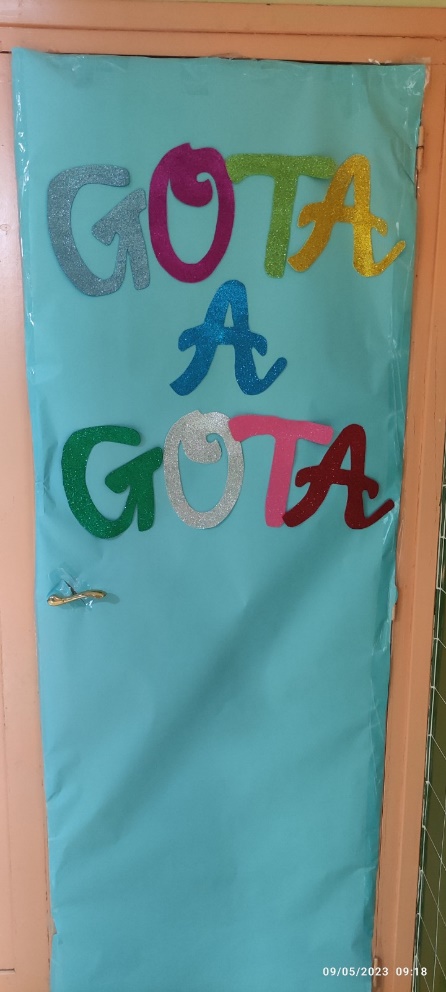 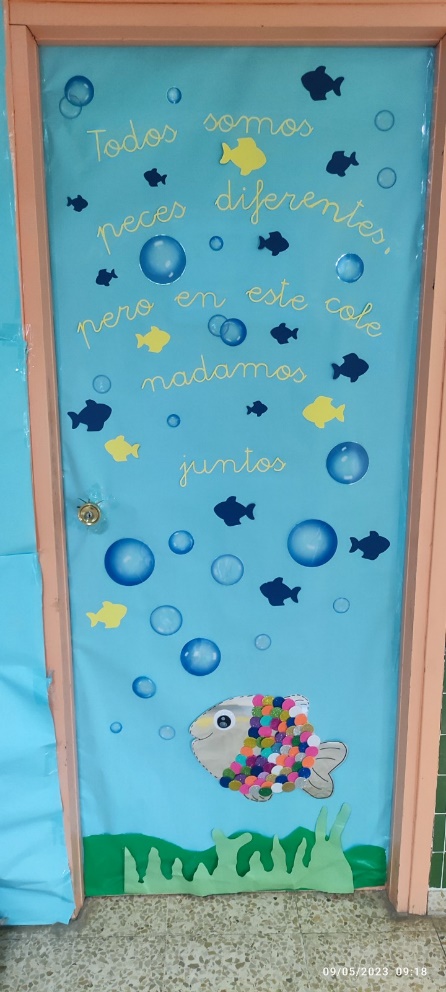 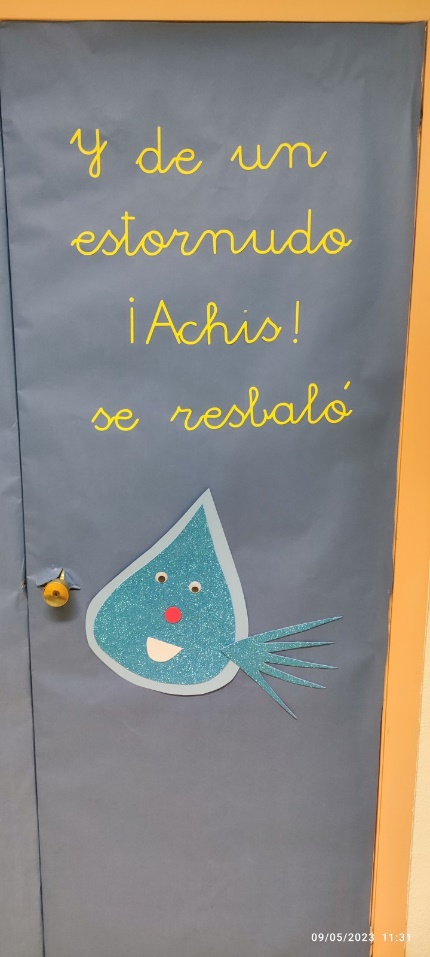 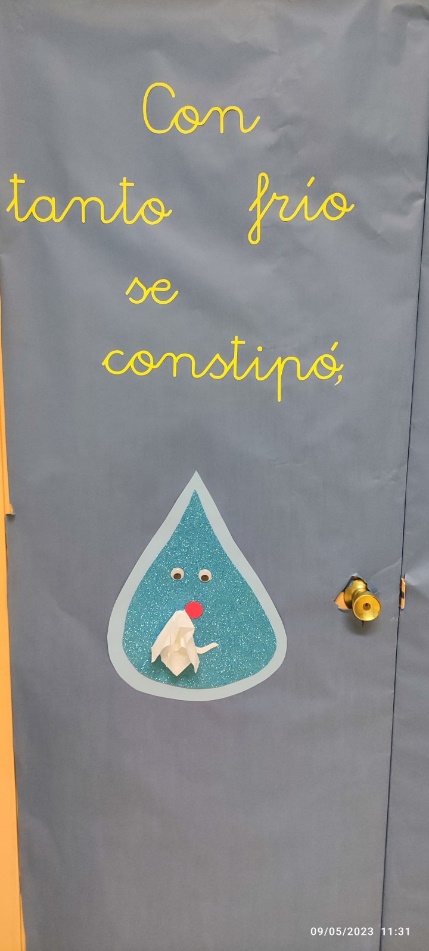 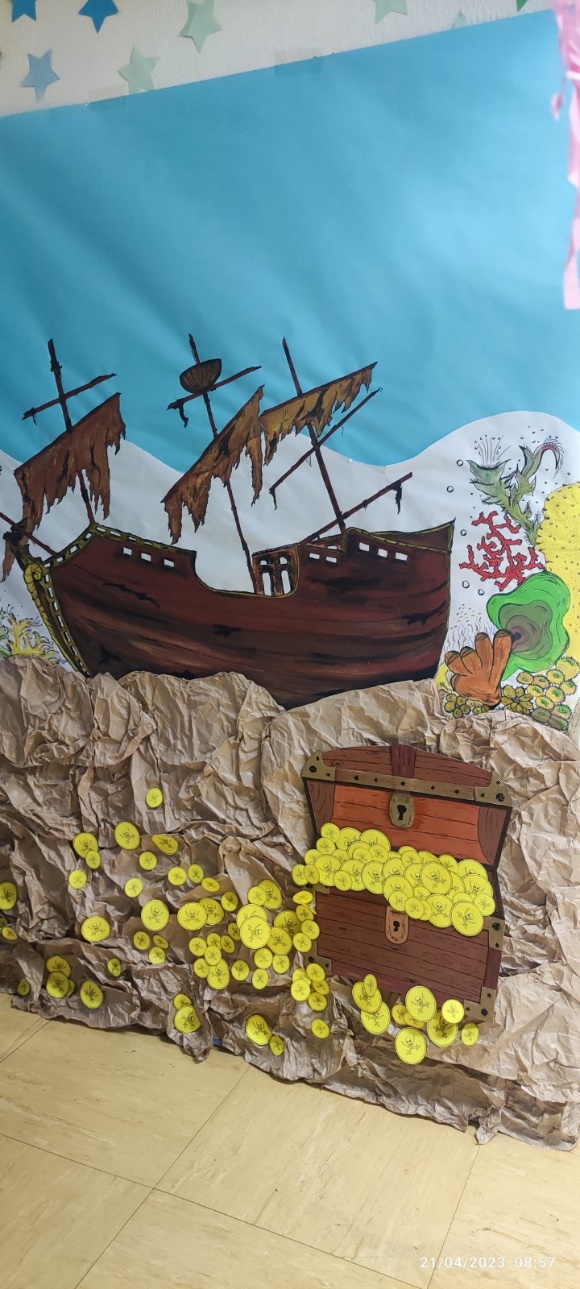 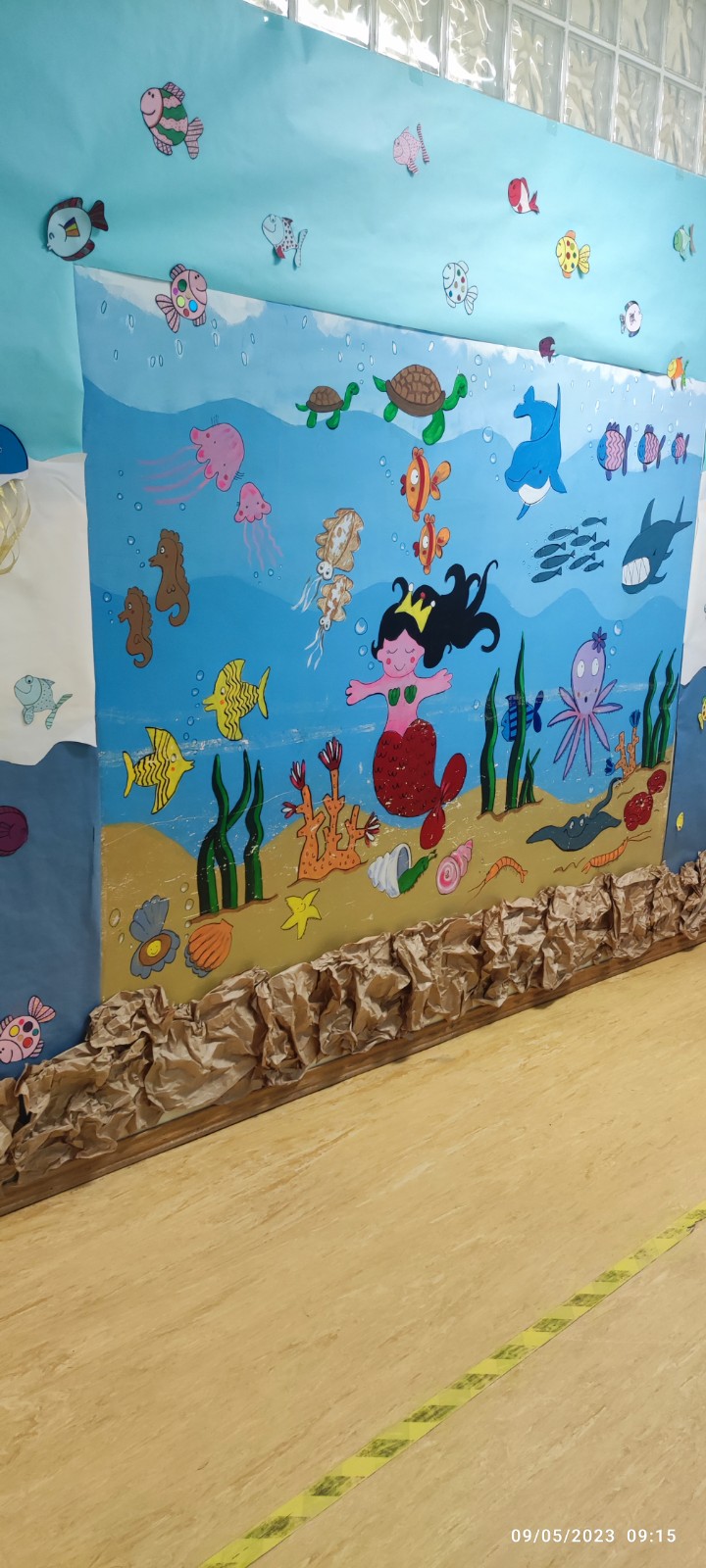 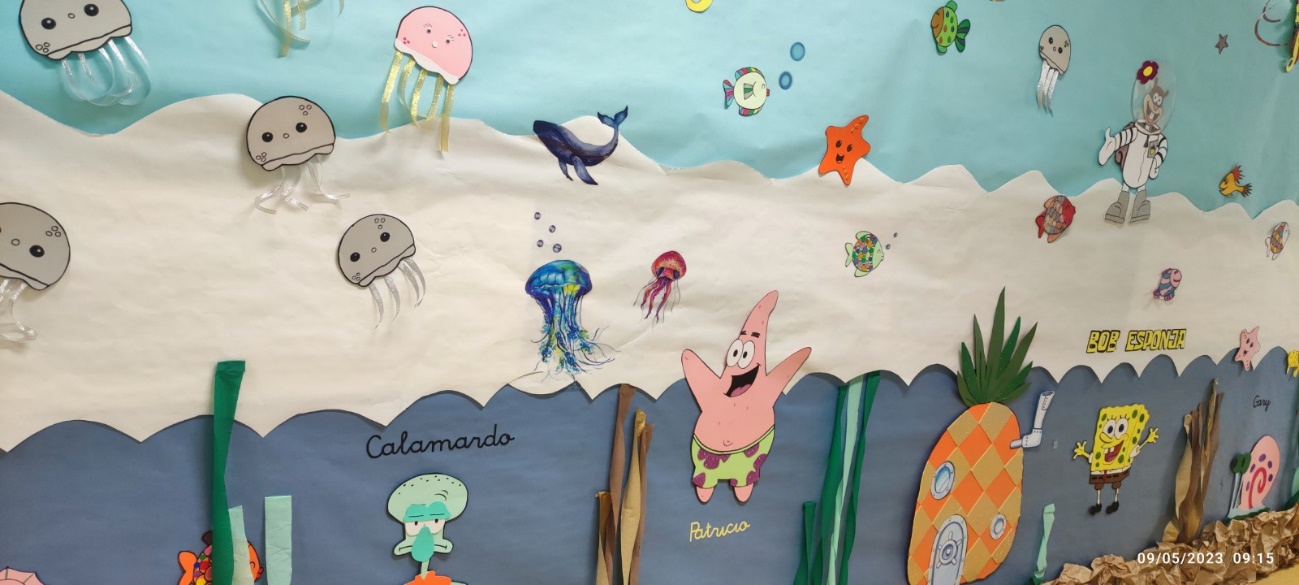 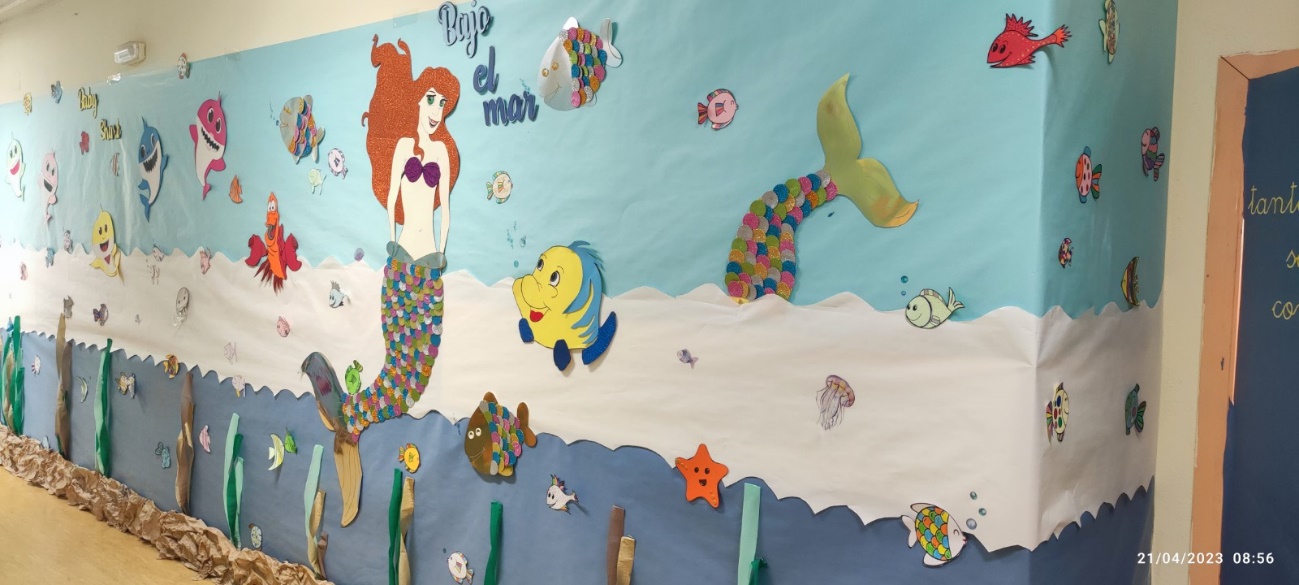 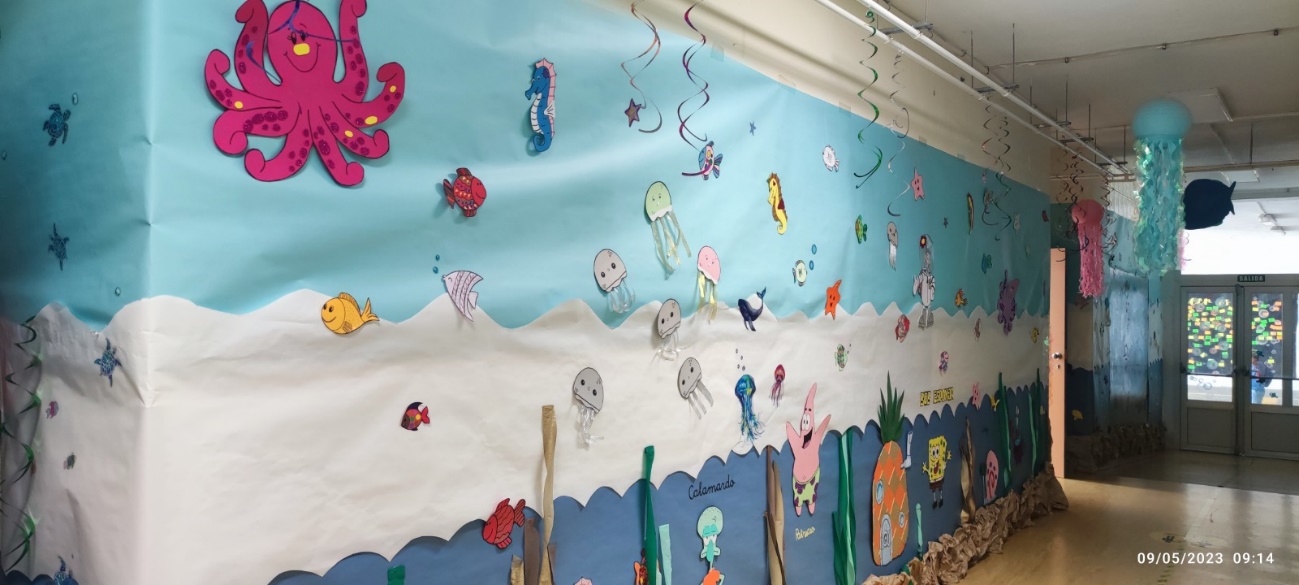 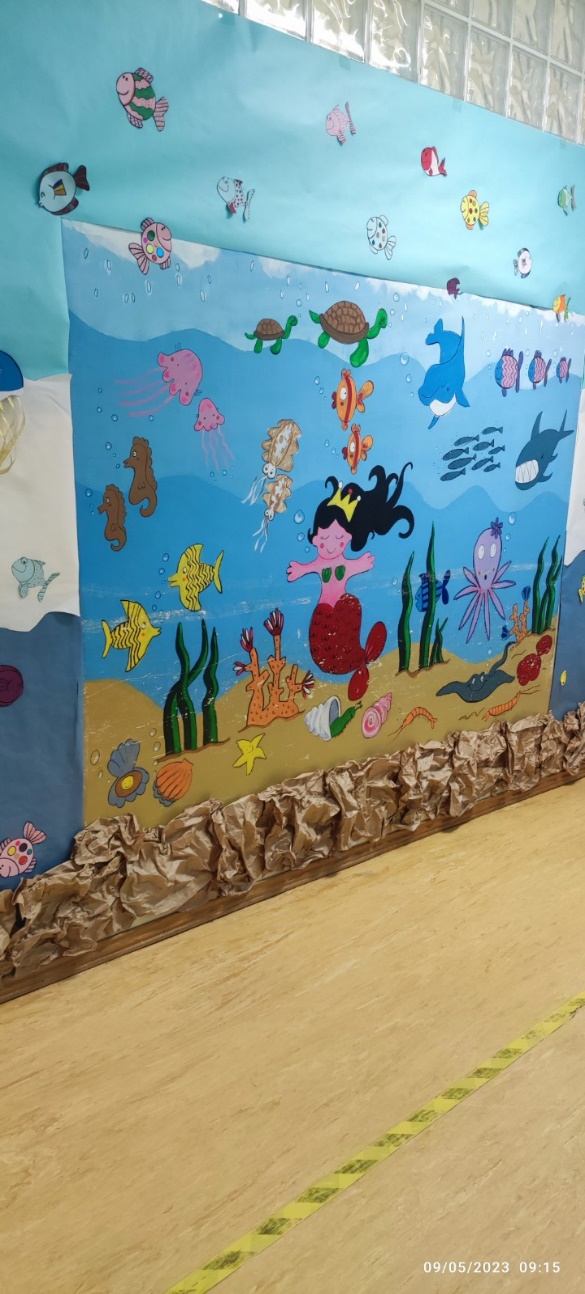 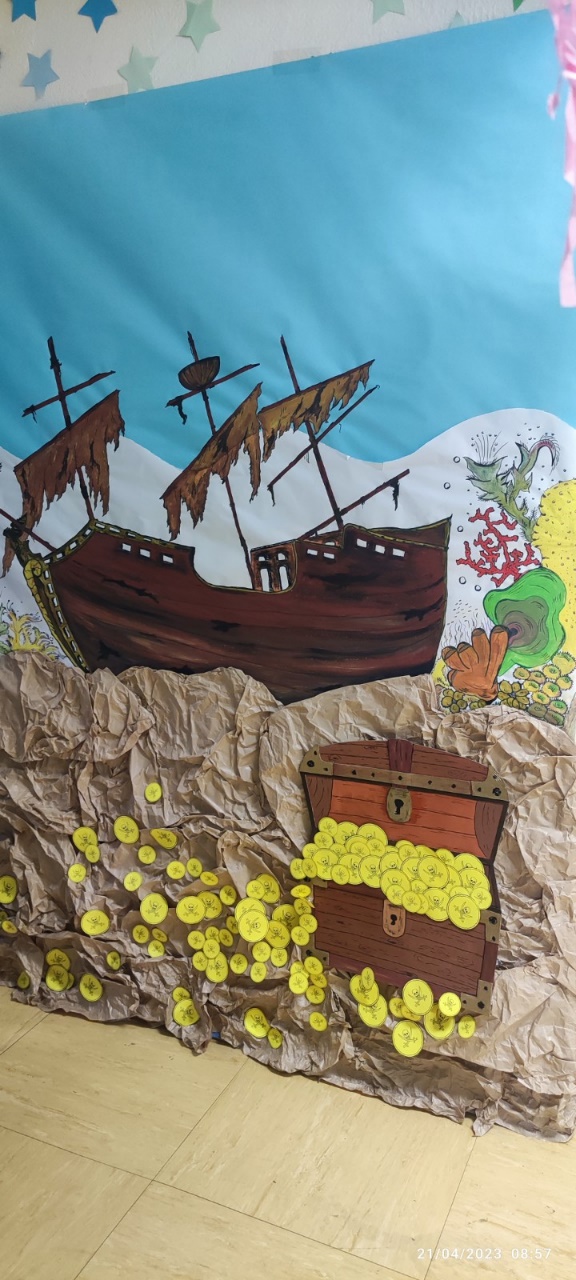 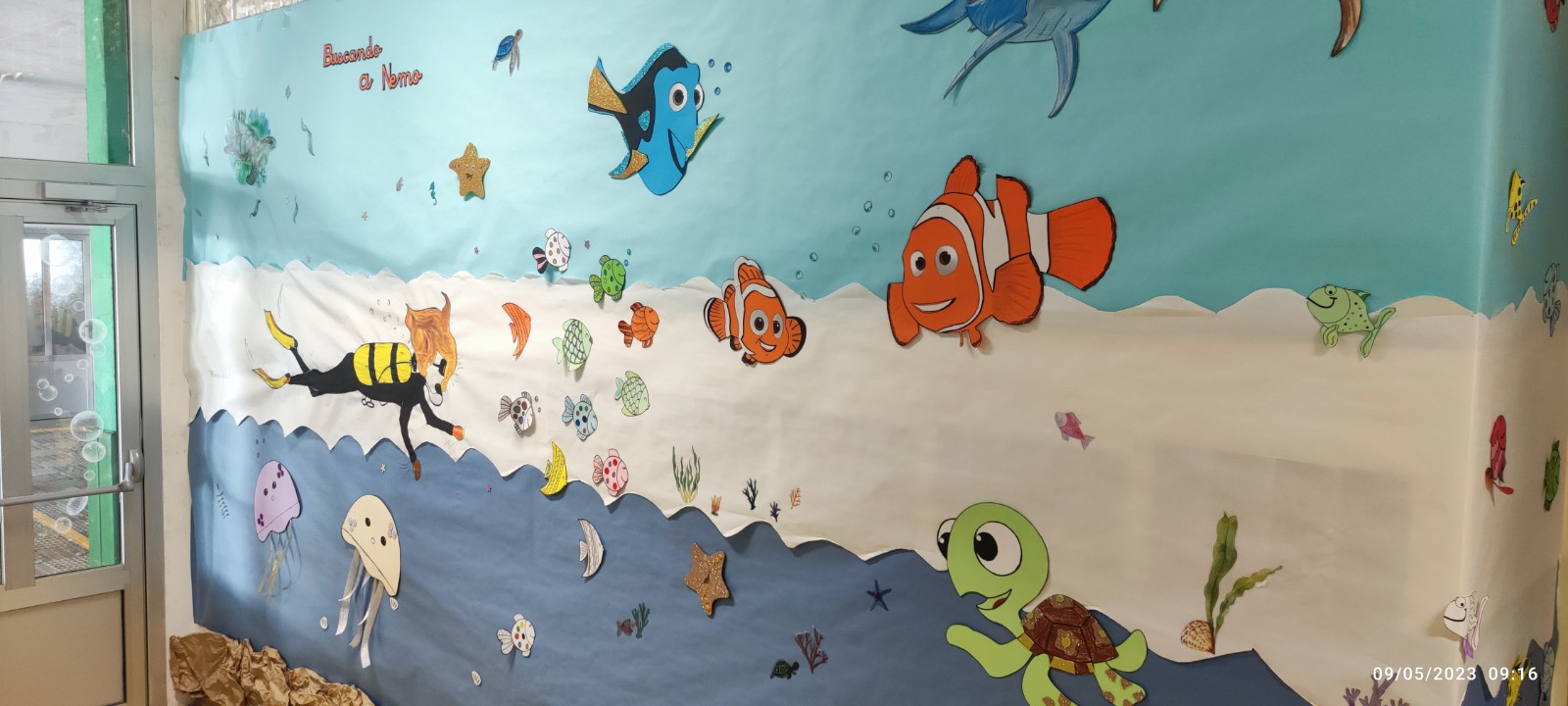 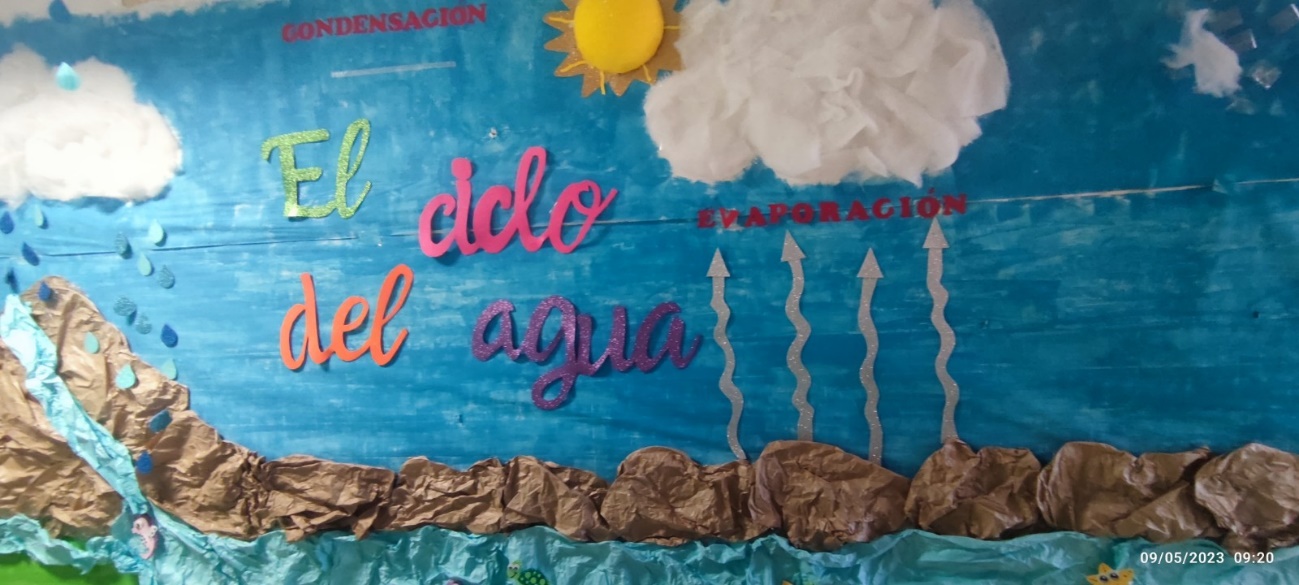 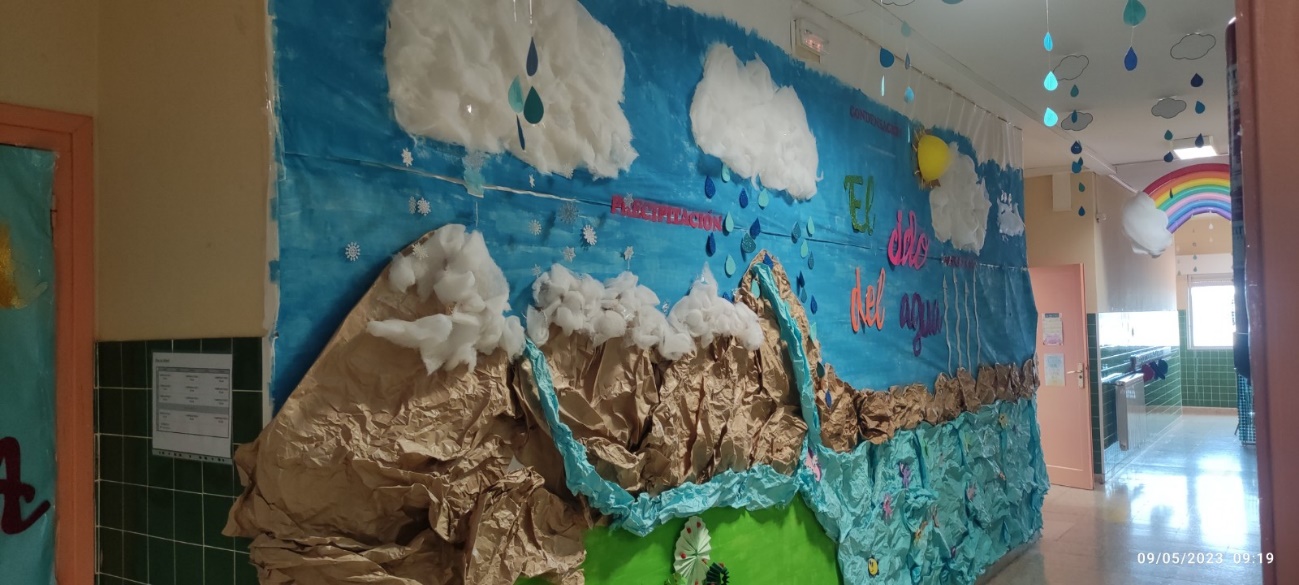 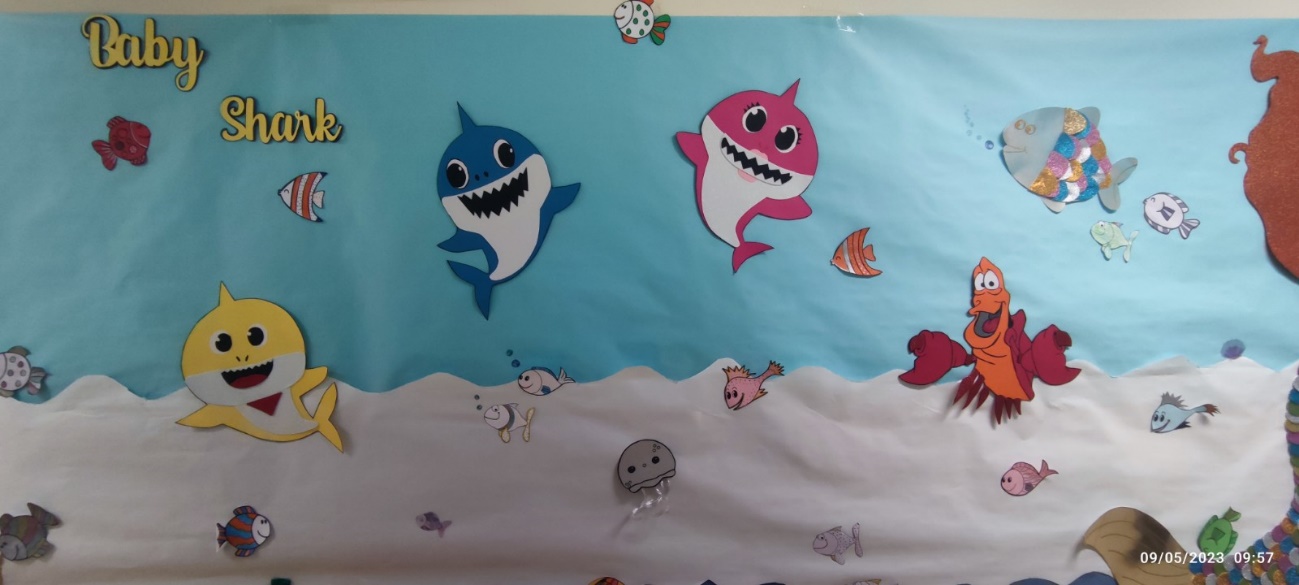 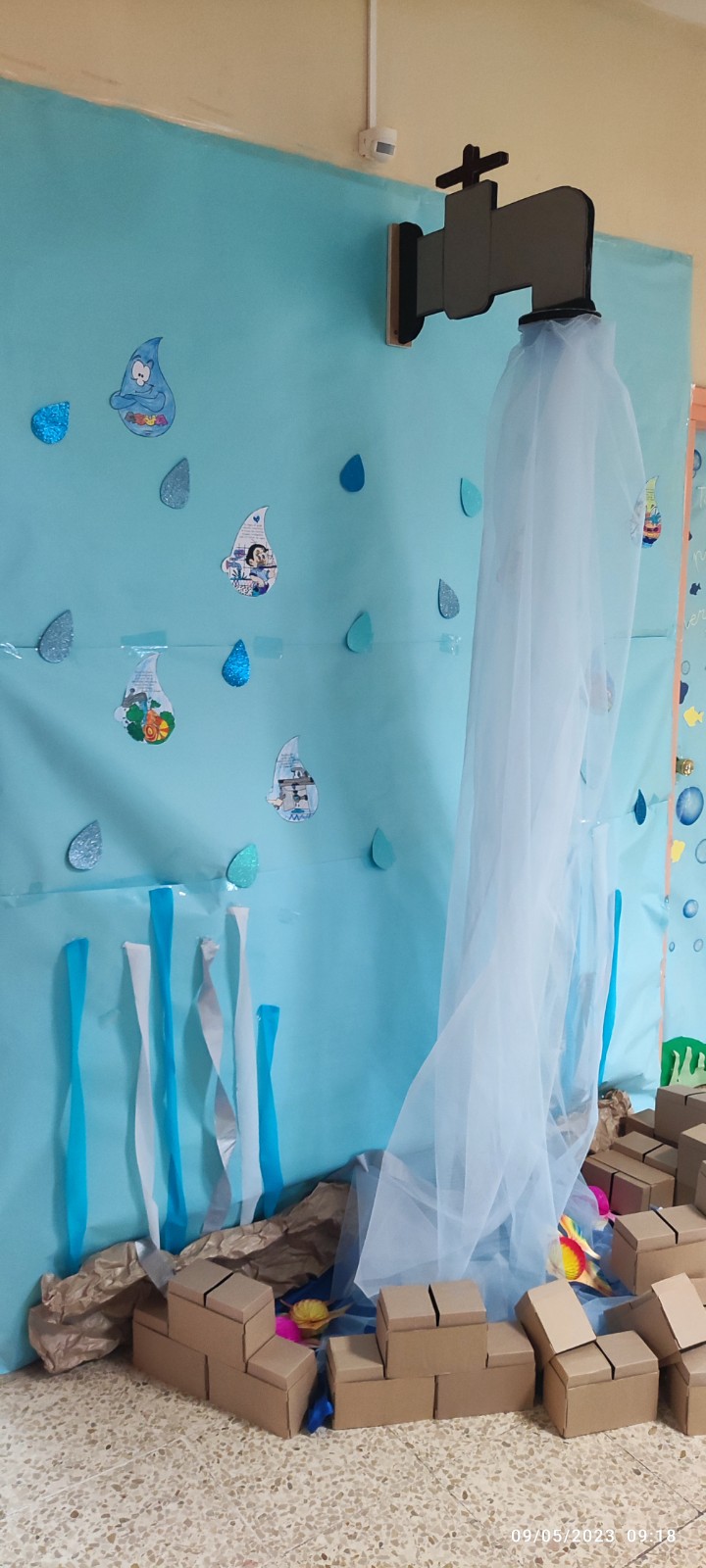 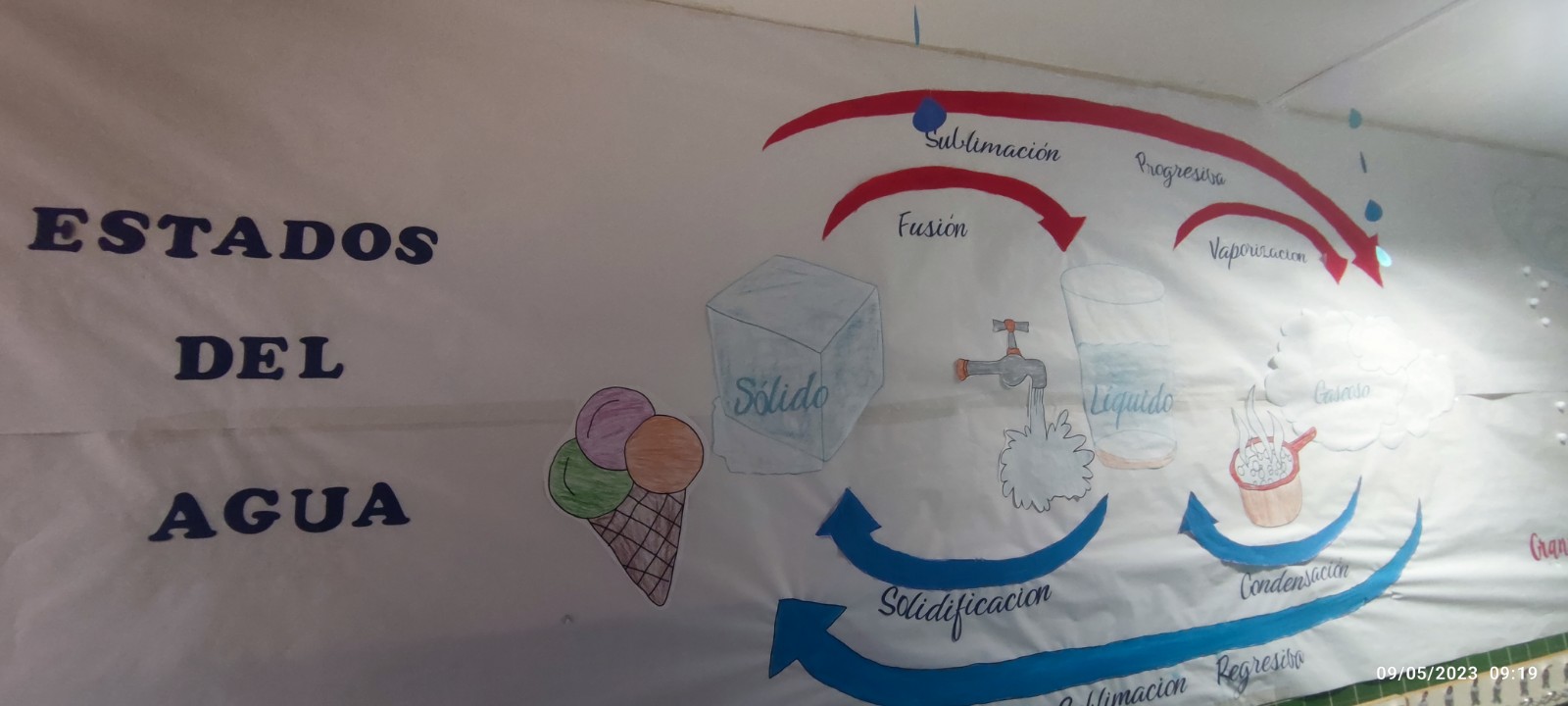 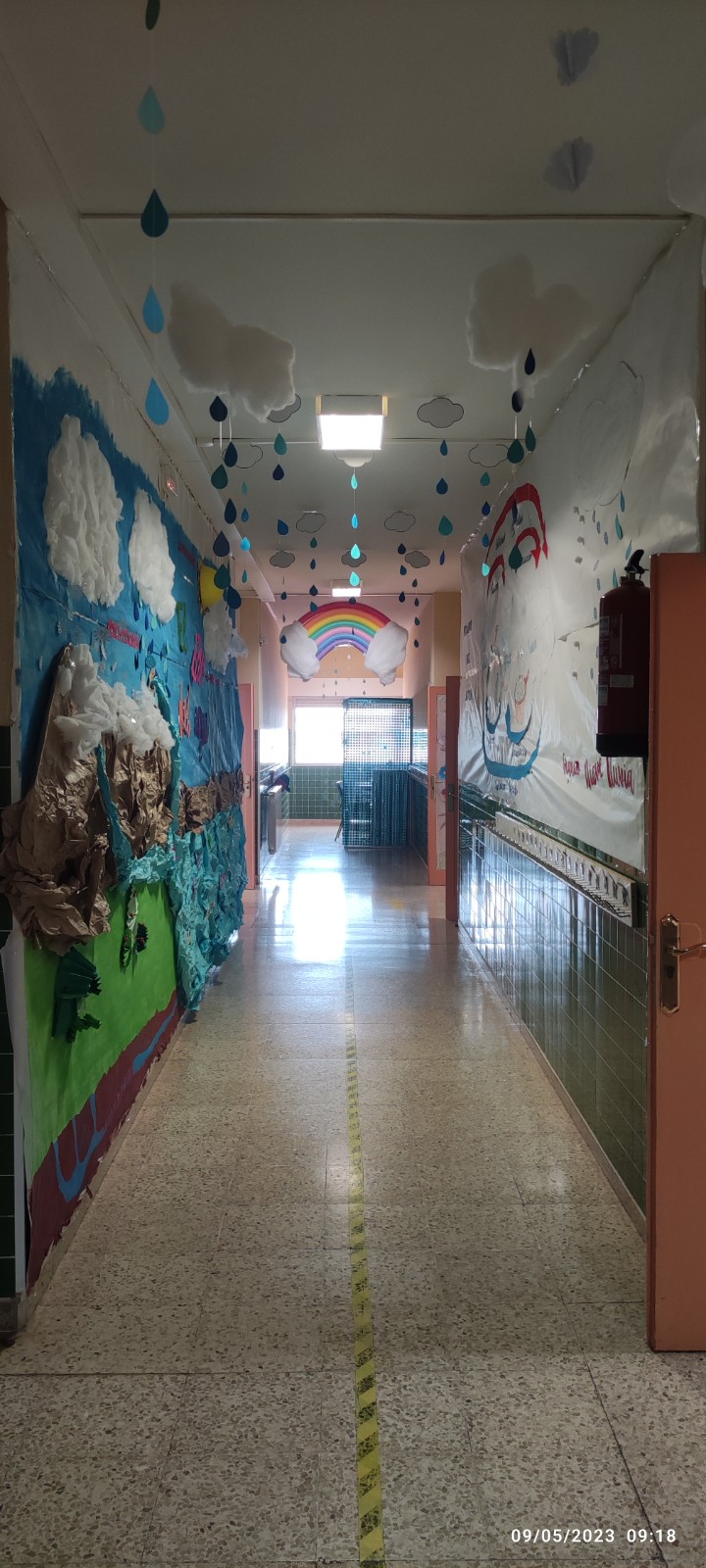 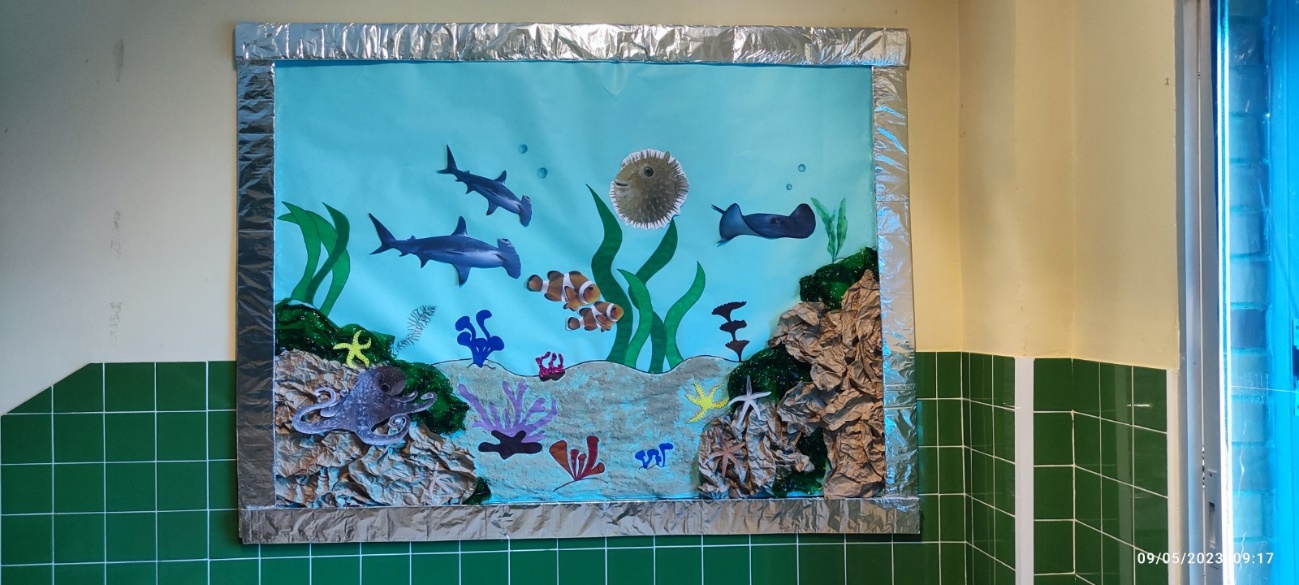 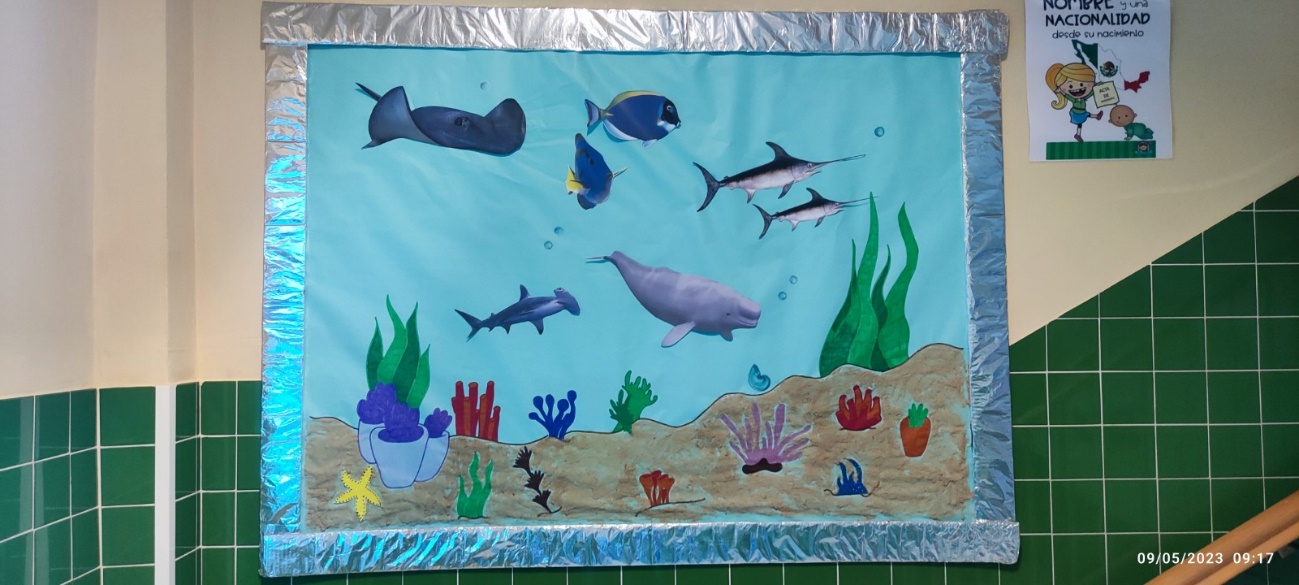 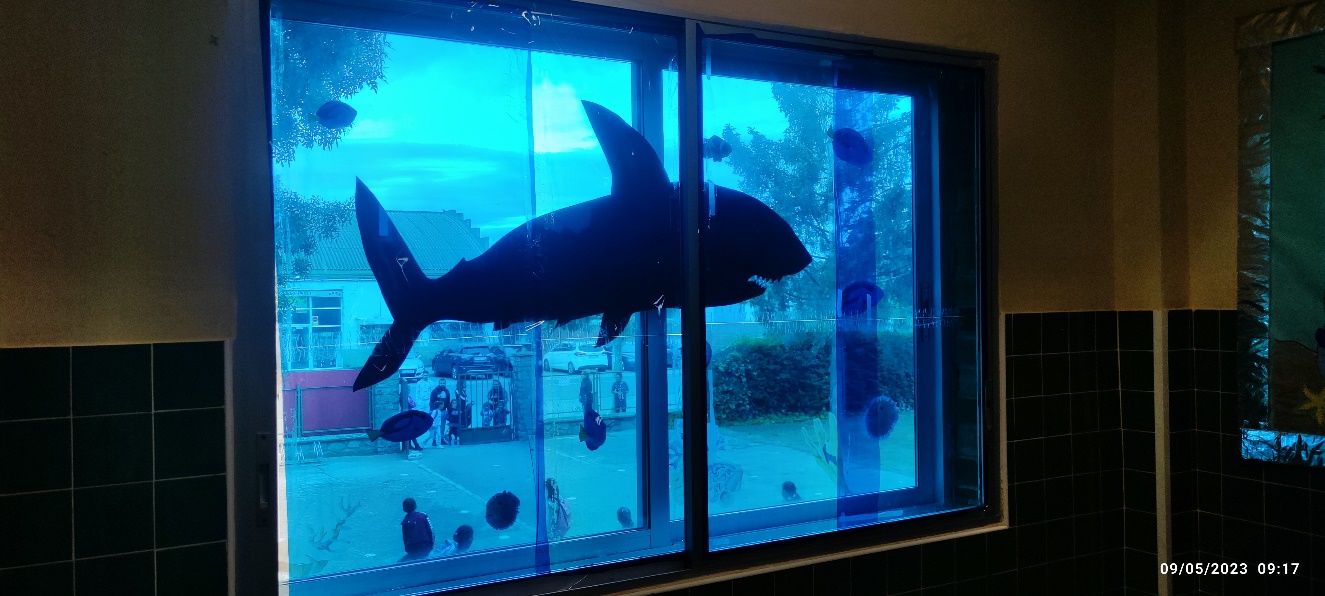 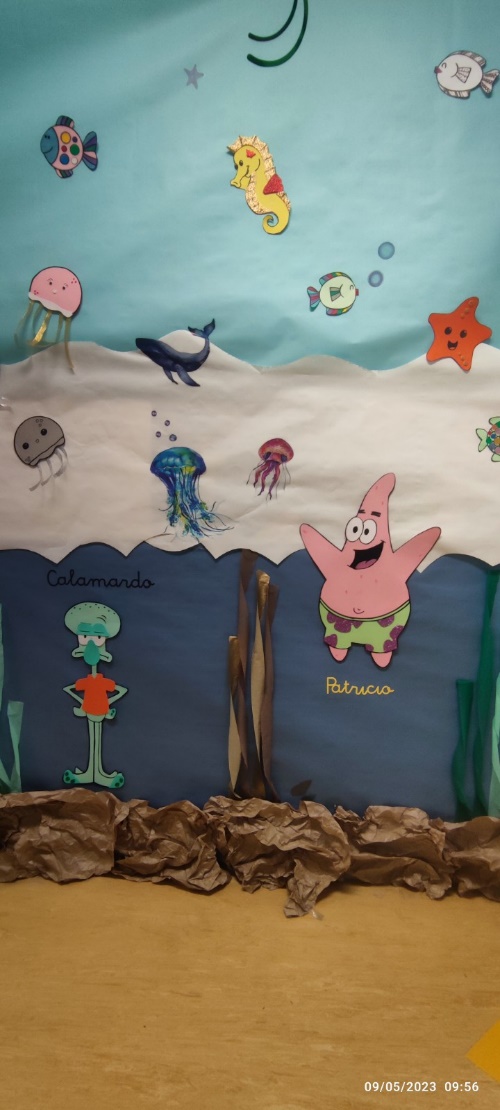 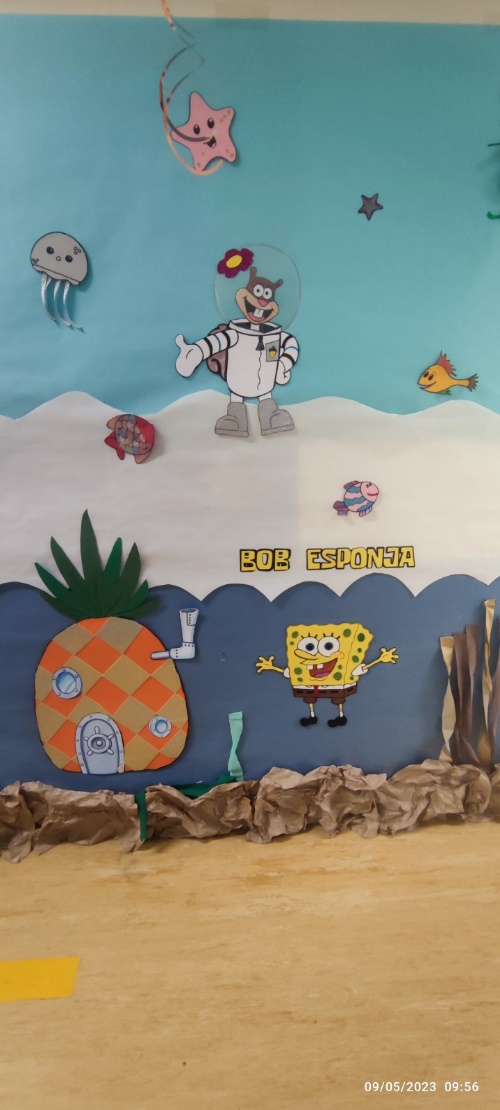 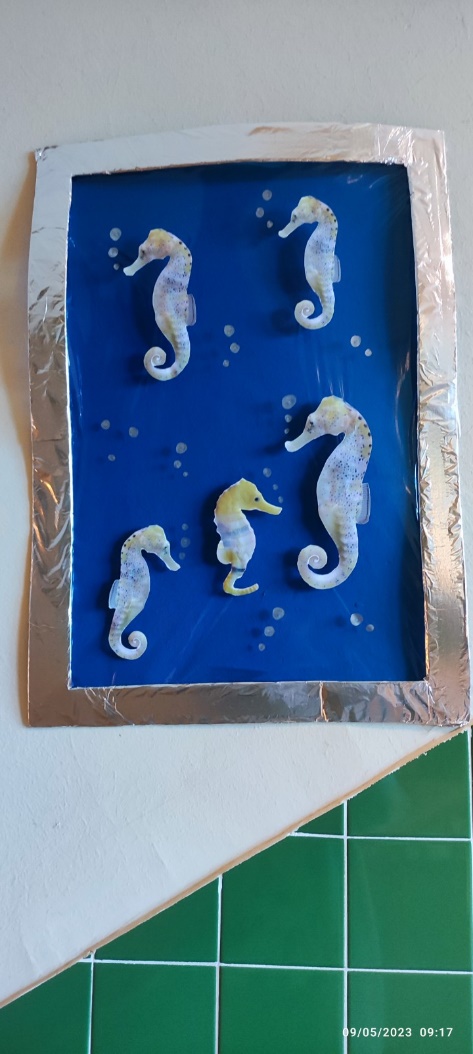 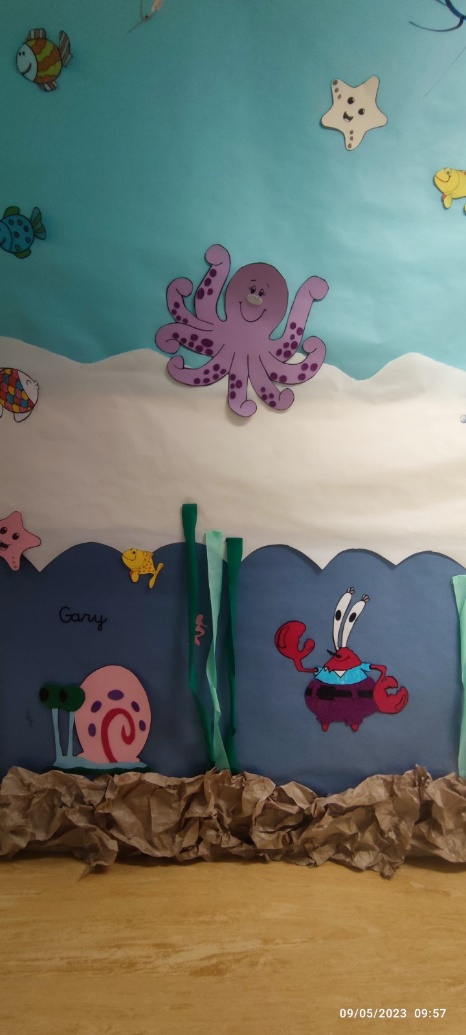 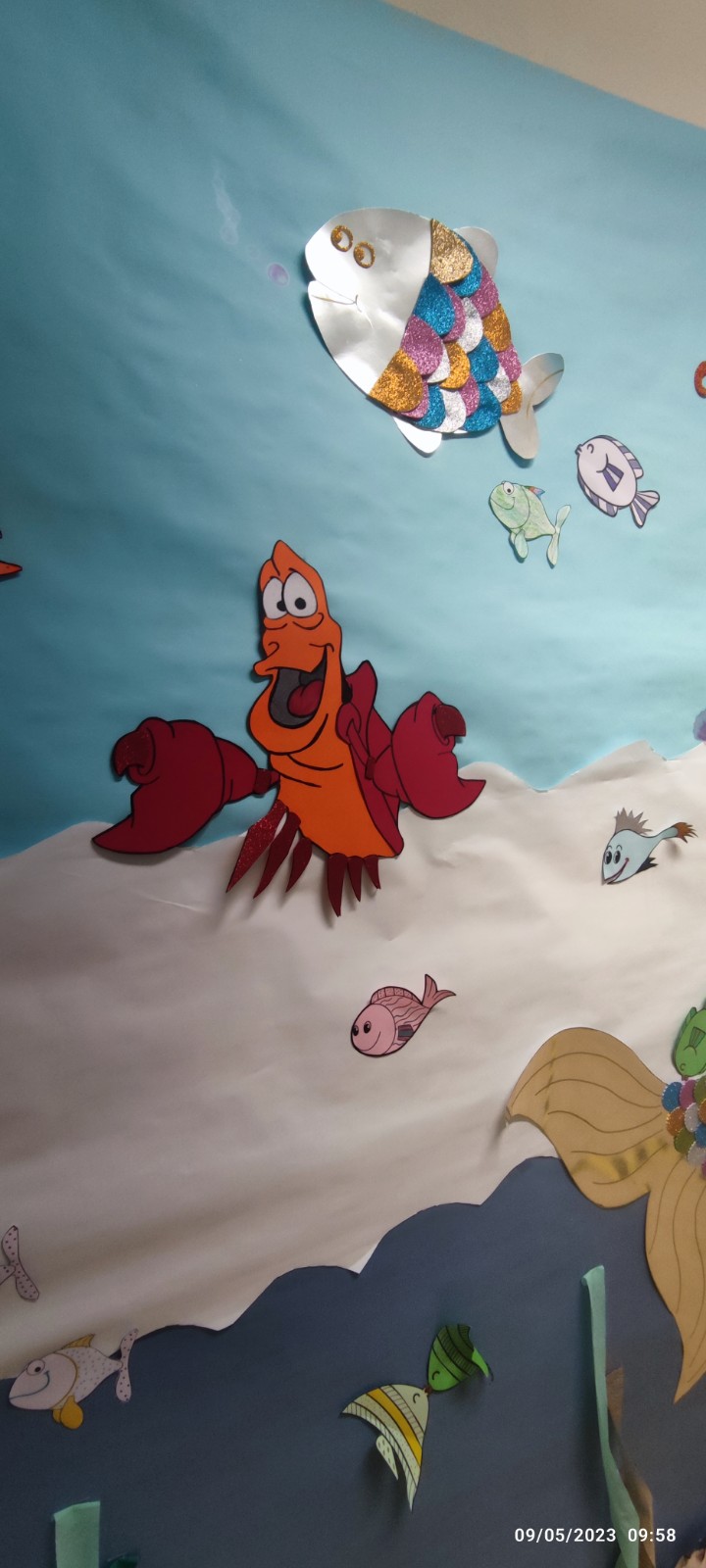 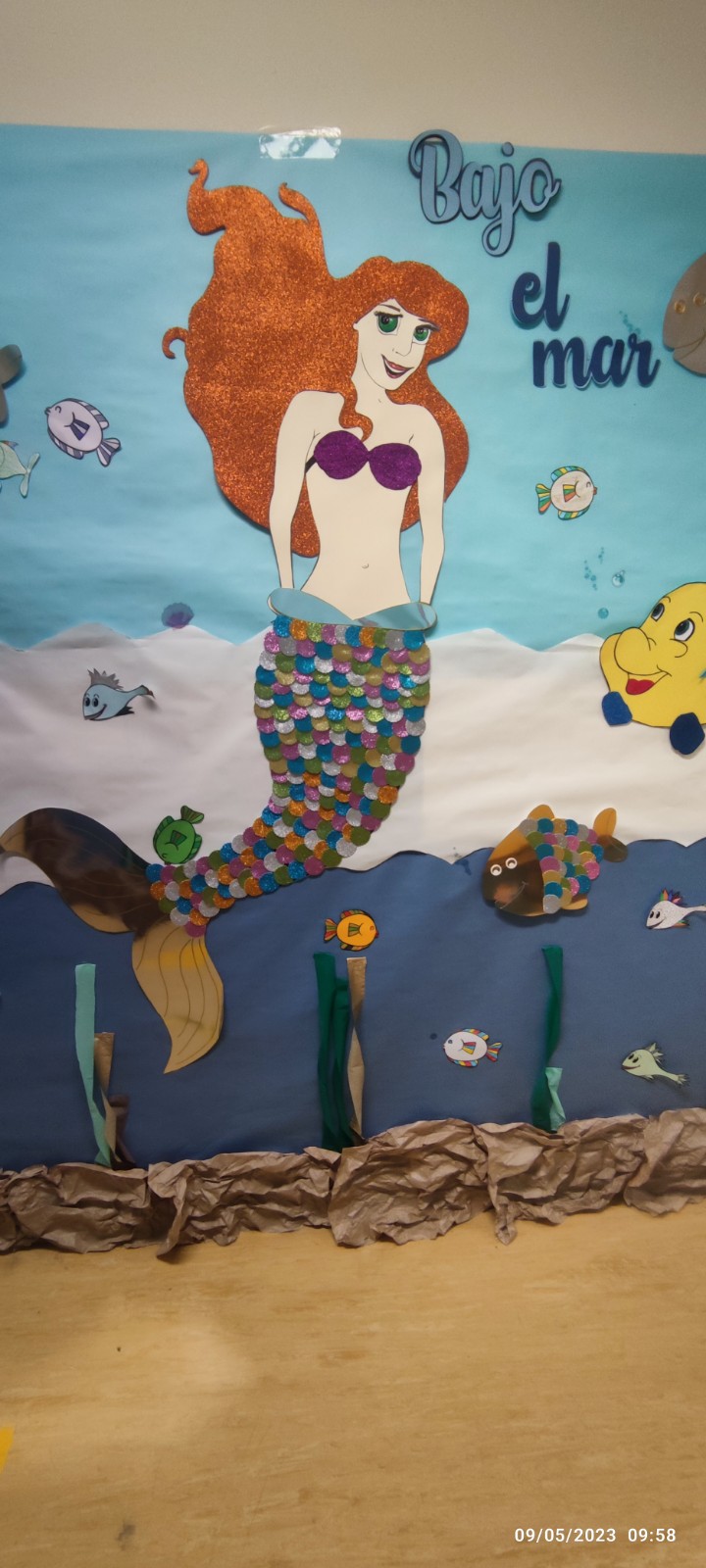 